StuyMSA Meeting No. 8 : Basics & Importance of PrayerIn Jalsa (sitting position in the end of Salah, one must say these in this order):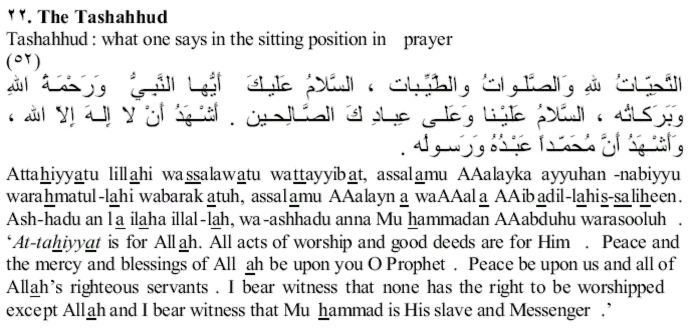 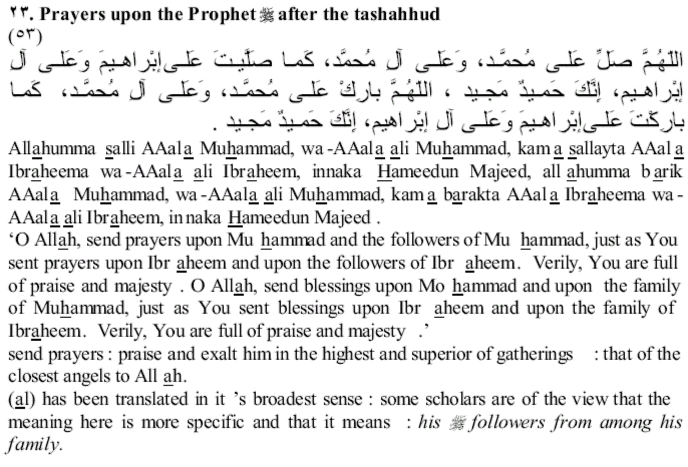 